ЗАТВЕРДЖЕНОНаказ Міністерства юстиції України31.01.2023 року № 412/5ТИПОВА ІНФОРМАЦІЙНА КАРТКАадміністративної послугиз державної реєстрації зміни іменіЦентр надання адміністративних послуг у Виконавчому комітеті Литовезької сільської ради(найменування суб’єкта надання адміністративної послуги та/або центру надання адміністративних послуг)Міністерство юстиції України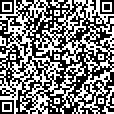 № 542-19.3.2-23 від 30.01.2023Підписувач Хардіков В'ячеслав В'ячеславовичСертифікат 26B2648ADD3032E104000000B8E43000FB43AF00Дійсний з 09.01.2023 9:26:47 по 09.01.2025 9:26:47.Директор Департаментудержавної реєстрації	В’ячеслав ХАРДІКОВПорядок розгляду відділами державної реєстрації актів цивільного стану – учасниками пілотного проекту заяв у сфері державної реєстрації актів цивільного стану, поданих через мережу Інтернет, затверджений наказом Міністерства юстиції України 09 липня 2015 року № 1187/5, зареєстрованим      у      Міністерстві      юстиції       України 09 липня 2015 року за № 813/27258;Інструкція про порядок обчислення та справляння державного мита, затверджена наказом Міністерства фінансів України від 07 липня 2012 року № 811, зареєстрованим у Міністерстві   юстиції   України    20    вересня    2012    року за № 1623/21935.Умови отримання адміністративної послугиУмови отримання адміністративної послугиУмови отримання адміністративної послуги7Підстава для отримання адміністративної послугиЗаява про зміну імені фізичної особи, яка досягла віку, встановленого законом.8Перелік документів, необхідних для отримання адміністративної послугиСуб’єктом звернення подаються:1) до відділу державної реєстрації актів цивільного стану:особисто	або	в	окремих	випадках	його представником:заява про зміну імені, що формується та реєструється за допомогою програмних засобів ведення Державного реєстру актів цивільного стану громадян (далі – Реєстр);паспорт громадянина України;заява батьків (одного з батьків або опікуна чи піклувальника у випадках, передбачених частиною другою статті 295 Цивільного кодексу України (для осіб віком 14-15 років);свідоцтво про народження;свідоцтво про шлюб, у разі перебування у шлюбі; свідоцтво про розірвання шлюбу, у разі коли шлюб розірвано або рішення суду про розірвання шлюбу чи реквізити такого рішення суду;свідоцтва про народження дітей, у разі наявності малолітніх або неповнолітніх дітей;свідоцтво про зміну імені суб’єкта звернення, якщо воно було раніше змінено (за винятком випадків, коли суб’єктом звернення свідоцтво втрачено, а відповідний актовий запис знаходяться у володінні відділу або державних органів, від яких відділ має право його витребувати);фотокартка;документ, що підтверджує повноваження представника у разі подання особою заяви про зміну прізвища у зв’язку з розірванням шлюбу, що не було здійснено під час державної реєстрації розірвання шлюбу чи розірвання шлюбу у судовому порядку, справжність підпису заявника на якій нотаріально засвідчена;письмове зобов’язання заявника, складене у довільній формі, справжність підпису на якому нотаріально засвідчена, про його обізнаність щодо встановленої законом відповідальності за повідомлення неправдивих відомостей і необхідність обміну паспорта та інших документів у разізміни імені (у випадку подання заяви про зміну імені через представника);документ, що підтверджує сплату державного мита за державну		реєстрацію	зміни	імені,	або	документ,	що підтверджує право на звільнення від сплати державного мита; документи, видані компетентними органами іноземних держав на посвідчення актів цивільного стану, здійснених поза межами України за законами відповідних держав щодо громадян	України,	іноземців		і	осіб		без		громадянства, належним чином легалізовані, якщо інше не передбачено міжнародними договорами України, згода на обов’язковістьяких надана Верховною Радою України;переклад документів на українську мову, вірність яких засвідчується в установленому порядку, якщо подані документи складені іноземною мовою.2) в електронному вигляді через мережу Інтернет:з використанням вебпорталу «Звернення у сфері державної реєстрації актів цивільного стану» (далі – Вебпортал) https://dracs.minjust.gov.ua;через Єдиний державний вебпортал електронних послуг (далі – Портал Дія) https://diia.gov.ua (за умови технічної реалізації таких сервісів):заява з накладенням електронного підпису, що базується на кваліфікованому сертифікаті електронного підпису;відскановані копії необхідних документів (за наявності): паспорта громадянина України;свідоцтва про народження;свідоцтва про шлюб, у разі перебування у шлюбі; свідоцтво про розірвання шлюбу, у разі коли шлюб розірвано або рішення суду про розірвання шлюбу чи реквізити такого рішення суду;свідоцтв про народження дітей, у разі наявності малолітніх або неповнолітніх дітей;свідоцтва про зміну імені суб’єкта звернення, якщо воно було раніше змінено (за винятком випадків, коли суб’єктом звернення свідоцтво втрачено, а відповідний актовий запис знаходяться у володінні відділу або державних органів, від яких відділ має право його витребувати);документа (квитанції) про сплату державного мита при здійсненні платежу без використання платіжних систем через Вебпортал або документа, що підтверджує право на звільнення від сплати державного мита.документів, виданих компетентними органами іноземних держав на посвідчення актів цивільного стану, здійснених поза межами України за законами відповідних держав щодо громадян України, іноземців і осіб без громадянства, належним чином легалізованих, якщо інше не передбачено міжнародними договорами України, згода на обов’язковість яких надана Верховною Радою України;переклад документів на українську мову, вірність яких засвідчується в установленому порядку, якщо подані документи складені іноземною мовою.3) до центру надання адміністративних послуг:заява про зміну імені, що формується та реєструється за допомогою програмних засобів ведення Реєстру;паспорт громадянина України;заява батьків (одного з батьків або опікуна чи піклувальника у випадках, передбачених частиною другою статті 295 Цивільного кодексу України (для осіб віком 14-15 років);свідоцтво про народження;свідоцтво про шлюб, у разі перебування у шлюбі; свідоцтво про розірвання шлюбу, у разі коли шлюб розірвано або рішення суду про розірвання шлюбу чи реквізити такого рішення суду;свідоцтва про народження дітей, у разі наявності малолітніх або неповнолітніх дітей;свідоцтво про зміну імені суб’єкта звернення, якщо воно було раніше змінено (за винятком випадків, коли суб’єктом звернення свідоцтво втрачено, а відповідний актовий запис знаходяться у володінні відділу або державних органів, від яких відділ має право його витребувати);фотокартка;документ, що підтверджує повноваження представника у разі подання особою заяви про зміну прізвища у зв’язку з розірванням шлюбу, що не було здійснено під час державної реєстрації розірвання шлюбу чи розірвання шлюбу у судовому порядку, справжність підпису заявника на якій нотаріально засвідчена;письмове зобов’язання заявника, складене у довільній формі, справжність підпису на якому нотаріально засвідчена, про його обізнаність щодо встановленої законом відповідальності за повідомлення неправдивих відомостей і необхідність обміну паспорта та інших документів у разі зміни імені (у випадку подання заяви про зміну імені через представника);документ, що підтверджує сплату державного мита за державну		реєстрацію	зміни	імені,	або	документ,	що підтверджує право на звільнення від сплати державного мита; документи, видані компетентними органами іноземних держав на посвідчення актів цивільного стану, здійснених поза межами України за законами відповідних держав щодо громадян	України,	іноземців		і	осіб		без		громадянства, належним чином легалізовані, якщо інше не передбачено міжнародними договорами України, згода на обов’язковістьяких надана Верховною Радою України;переклад документів на українську мову, вірність яких засвідчується в установленому порядку, якщо подані документи складені іноземною мовою.9Спосіб подання документів, необхідних для отримання адміністративної послуги1. До відділу державної реєстрації актів цивільного стану:1) Заява про державну реєстрацію зміни імені та відповідні документи подаються суб’єктом звернення особисто за наявності в архівах відділів державної реєстрації актів цивільного стану відповідних актових записів цивільного стану та відомостей у Реєстрі;заява щодо зміни прізвища у зв’язку з розірванням шлюбу, що не було змінено під час державної реєстрації розірвання шлюбу чи розірвання шлюбу у судовому порядку, справжність підпису заявника на якій нотаріально засвідчена, може бути подана через представника або надіслана поштою;заява про надання згоди батьків (одного з батьків) або піклувальника на зміну імені зазначеної особи може подаватися ними особисто. Заява одного з батьків, справжність підпису на якій нотаріально засвідчена, може бути подана другим з батьків;заява про зміну імені в електронному вигляді з накладенням електронних підписів, що базуються на кваліфікованих сертифікатах електронного підпису, подається суб’єктом звернення особисто через мережу Інтернет з використанням вебпорталу «Звернення у сфері державної реєстрації актів цивільного стану» або через Єдиний державний вебпортал електронних послуг ( за умови технічної реалізації таких сервісів).2. До центру надання адміністративних послуг:Заява про зміну імені та відповідні документи подаються суб’єктом звернення особисто.10Платність (безоплатність) надання адміністративної послугиСуб’єктом звернення сплачується державне мито у розмірі 0,3 неоподаткованого мінімуму доходів громадян (5,10 грн) та 3 неоподаткованих мінімумів доходів громадян (51 грн) – при повторній зміні імені.Державне мито сплачується через фінансові установи шляхом внесення коштів у готівковій формі або їх переказу в безготівковій формі до подання відповідної заяви.Від сплати державного мита звільняються:громадяни, віднесені до першої та другої категорій постраждалих внаслідок Чорнобильської катастрофи;громадяни, віднесені до третьої категорії постраждалих внаслідок Чорнобильської катастрофи, - які постійно проживають до відселення чи самостійного переселення або постійно працюють на території зон відчуження, безумовного (обов’язкового) і гарантованого добровільного відселення, за умови, що вони за станом на 1 січня 1993 року прожили або відпрацювали у зоні безумовного (обов’язкового) відселення не менше двох років, а у зоні гарантованого добровільного відселення не менше трьох років;громадяни, віднесені до четвертої категорії потерпілих внаслідок Чорнобильської катастрофи, які постійно працюють і проживають або постійно проживають на території зони посиленого радіоекологічного контролю, за умови, що за станом на 1 січня 1993 року вони прожили або відпрацювали в цій зоні не менше чотирьох років;особи з інвалідністю внаслідок Другої світової війни та сім’ї воїнів (партизанів), які загинули чи пропали безвісти, і прирівняні до них у встановленому порядку особи;особи з інвалідністю I та II груп.В умовах воєнного стану в межах адміністративно- територіальної одиниці, що входить до затвердженого Міністерством юстиції переліку адміністративно-територіальних одиниць, в яких припиняється доступ користувачів до єдиних та державних реєстрів, держателем яких є Міністерство юстиції, а також у разі звернення внутрішньо переміщеної особи за державну реєстрацію зміни імені державне мито не справляється.11Строк надання адміністративної послугиЗаява про зміну імені розглядається відділом державної реєстрації актів цивільного стану у тримісячний строк, який може бути продовжений не більше, ніж на три місяці.У разі надання дозволу на зміну імені суб’єкт звернення у тримісячний строк може особисто звернутися для державної реєстрації зміни імені до відділу державної реєстрації актів цивільного стану, який складає актовий запис про зміну імені, або у випадку зміни прізвища у зв’язку з розірванням шлюбу, що не було змінено під час державної реєстрації розірвання шлюбу чи розірвання шлюбу в судовому порядку, - через представника, який діє на підставі нотаріально посвідченої довіреності.12Перелік підстав для відмови у державній реєстраціїДержавна реєстрація суперечить вимогам законодавства України.Державна реєстрація повинна проводитися в іншому органі державної реєстрації актів цивільного стану.З проханням про державну реєстрацію звернулася недієздатна особа або особа, яка не має необхідних для цього повноважень.13Результат надання адміністративної послугиСкладання актового запису про зміну імені в електронному вигляді у Реєстрі та на паперових носіях і видача свідоцтва про зміну імені.Письмова відмова в проведенні державної реєстрації шлюбу.14Можливі способи отримання відповіді (результату)Суб’єкт звернення отримує:висновок про надання дозволу на зміну імені або про відмову у зміні імені:поштовим зв’язком від відділу державної реєстрації актів цивільного стану або безпосередньо у центрі надання адміністративних послуг у разі подання до нього відповідної заяви;у разі неотримання у центрі надання адміністративних послуг, до якого подано відповідну заяву, висновку про надання дозволу на зміну імені впродовж одного місяця з дня його надходження він повертається до відділу державної реєстрації актів цивільного стану і не пізніше наступного дня надсилається заявнику поштовим зв’язком;свідоцтво про зміну імені безпосередньо у відділі державної реєстрації актів цивільного стану.